
 417 Spånga Kyrkväg, Stockholm |  carloginocatapang@gmail.com |  (+46) 7632 49211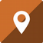 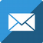 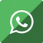   Technical Skills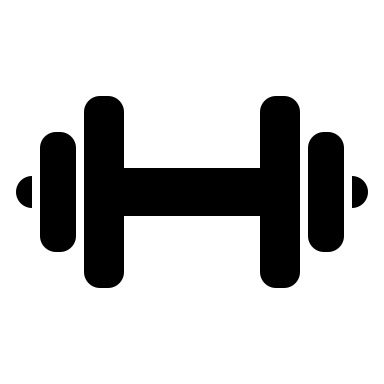 Web: React, JavaScript, HTML, CSS, TypeScript, Next, Angular, VueMobile: React NativeStyling: Tailwind, Styled Components, Sass, Material DesignBackend: NodeJS, NestJS, Firebase, Supabase, JavaDatabase: MySQL, MongoDB, MariaDB, PostgresTesting: Jest, Junit, Cypress, React Testing LibraryTools: Github, BitBucket, VSCode, Eclipse, IntelliJ, JIRA, Confluence, JenkinsHosting: OpenShift, AWS(certified), Github, VercelSoftware Discipline: Agile/Scrum, TDD, BDD, CI/CD  Employment History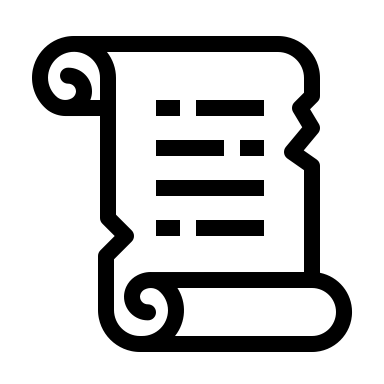 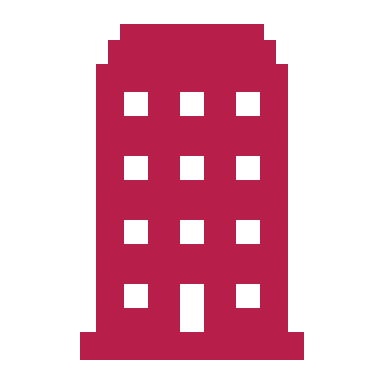 Devoteam Creative Tech - Klara Östra Kyrkogata 2B, Stockholm, SwedenSenior Frontend Developer - August 2021 – PresentWorked with junior developers to improve company-wide code quality by adhering to best practicesDevelop and Maintain train operators' fault management systemCreated automated unit tests and end-to-end tests to improve product qualityNTUC Enterprise Digital - Robinsons 77, Singapore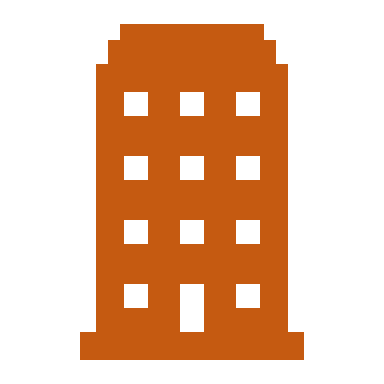 Senior Software Engineer - September 2021 – August 2022Part of the O2O team responsible for the following:Developing features for the admin web portal of the FairPrice web and mobile applications using ReactImproving legacy code by adhering to modern React practicesImproving the code quality by writing better testsDevelopment Bank of Singapore (via NTT Data) - Marina Bay Financial Center, Singapore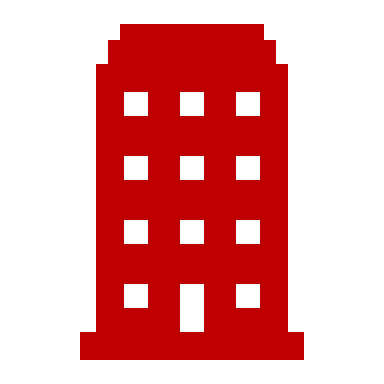 Software Developer - March 2019 – September 2021
Full stack developer actively participating in requirements gathering, architecture planning, implementation phase, code reviews, deployment, and maintenance; Experienced in utilizing open source to improve timeframe of the deliveryProjects Implemented:ReportX - Using web-based technologies, users can design a template (Similar to Crystal Report), configure a data source (CSV, excel, database, S3, etc.), and set scheduled generation. (React, Angular)File Browser - In-house simple storage alternative to Google Drive and AWS S3(Angular)Chatbot - In-house solution to reduce repetitive queries. (React, Vue)eDoc - Document repository for Post trade documents; End to end solution to manage and deliver documents to clients via dedicated UI or via email (Angular)Barclays Blockchain Hackaton 2019 (Overall Winner) - Led UI development for blockchain application (React)Capgemini Philippines - McKinley Hill, Taguig, Philippines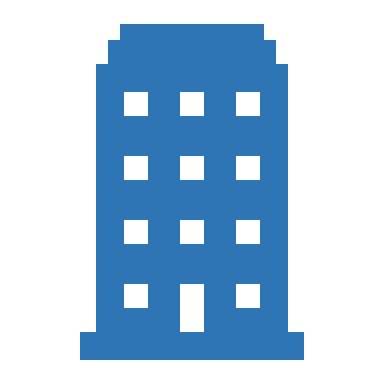 Associate Consultant (HR Genie Team) - September 2017 – December 2018Led development of CapGenie Web, an internal website used for employee management (React, Vue)Part of feature team responsible for developing CapGenie Mobile (Cordova, React Native)Refactored poorly written code to improve performance, readability, and maintainabilityLed the initiative to transition CapGenie Mobile from Cordova to React NativeNokia Networks Philippines - UP Ayala Land Technohub, Quezon City, Philippines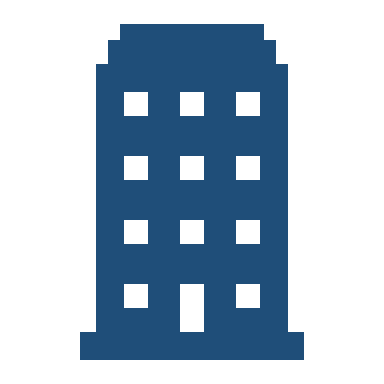 Research & Development Engineer II (5G Feature Team) - February 2016 - September 2017Part of feature team responsible for developing 5G Mobile SimulatorLed the overall architecture of Software Component Testing Framework for automated module testingCreated utility webapps using React to improve team’s productivityResearch & Development Engineer I (BTS Site Manager Team) - August 2014 - February 2016Developed BTS Site Manager, an application used to operate BTS remotely (Java, React)Worked on an in-house web application used to organize domain-specific test cases using ReactImplemented java-based application used to validate BTS configurationsEducation and Certification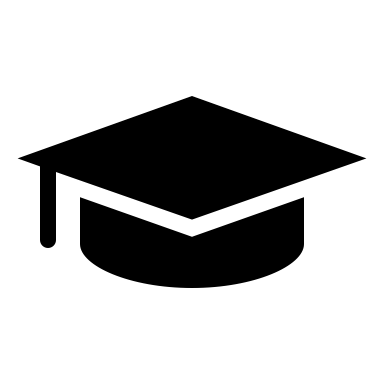 AMA Computer College - Bachelor of Science in Computer EngineeringNational Road, Bolbok, 4200 Batangas, Philippines - 2010 – 2014Batangas State University - Bachelor of Science in General EngineeringRizal Avenue Extension, Batangas City 4200, Batangas, Philippines - 2007 -2010